Formulier vrijstelling schoolbezoek i.v.m. 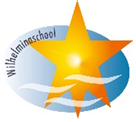 andere gewichtige omstandigheden (geen vakantie)           	                 (artikel 11 onder g, en artikel 14 van de Leerplichtwet 1969)                                                                                                                       Aan de directeur van de Wilhelminaschool  te Gouda. 1	Gegevens van de aanvrager, de ouder(s)/verzorger(s) van:  	achternaam: ………………………………………………………………………………………………………….	eerste voornaam  en overige voorletters:…………………………………………………………………………	(Gebruik de namen en voorletters zoals opgenomen in het bevolkingsregister - GBA)	adres: ………………………………………………………………………………………………………………..	postcode:………………………	woonplaats:………………………………………………...		telefoon:………………………..                             (privé of werk)………………………………………………2	Gegevens van de leerplichtige leerling(en) uit hetzelfde gezin voor wie vrijstelling wordt gevraagd	voornaam:………………………………………	voornaam:………………………………………………….	achternaam:	……………………………………	achternaam:	……………………………………………….	leerjaar:……	   geboortedatum:………………	leerjaar:……… geboortedatum:…………………………	voornaam:……………………………………..	voornaam:………………………………………………….    	achternaam:	…………………………………..	achternaam:………………………………………………..	leerjaar:…….  geboortedatum………………	leerjaar:……..  geboortedatum:………………………….3	Gegevens van de leerplichtige leerling(en) uit hetzelfde gezin die op een andere school zitten en voor wie op die school eveneens vrijstelling wordt gevraagd	voornaam:…………………………………….	voornaam:…………………………………………………..	achternaam:………………………………….	achternaam:………………………………………………... 	school:………………………………………..	school:……………………………………………………….	leerjaar:……. geboortedatum:……………..	leerjaar:…..   geboortedatum:…………………………….. 4	Gegevens m.b.t. gevraagde vrijstelling wegens een gewichtige omstandigheid (vakantie valt hier niet onder):	Datum/data:  …………………….. t/m ……………………………… Dit is/zijn ……….. schooldagen.	Reden (eventueel op een bijlage nader toelichten) : ……………………………………………………………..……………………………………………………………………………………………………………………………………………………………………………………………………………………………………………………5	Ondertekening	datum:……………………………..	handtekening: …………………………………………………Toelichting: Onder ‘andere gewichtige omstandigheden’ vallen situaties die buiten de wil van de ouders en/of leerling liggen. Voor bepaalde omstandigheden kan vrij worden gevraagd. Hierbij moet gedacht worden aan:een verhuizing van het gezin;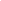 het bijwonen van een huwelijk van bloed-of aanverwanten;ernstige ziekte van bloed- en aanverwanten (het aantal verlofdagen wordt bepaald in overleg met de directeur en/of leerplichtambtenaar);overlijden van bloed- en aanverwanten;viering van een 25-,40- of 50-jarig ambtsjubileum van ouders of grootouders en het 121/2-, 25-,40-,50-of 60-jarig huwelijksjubileum van ouders of grootouders.Dit formulier tijdig, zo mogelijk 8 weken, vóór de bedoelde datum/data van vrijstelling inleveren bij de directeur van de school.